О порядке создания и организации системы внутреннего обеспечения соответствия требованиям антимонопольного законодательства деятельности администрации муниципального образования Тюльганский район Оренбургской области	В целях исполнения Национального плана развития конкуренции в Российской Федерации на 2018 - 2020 годы, утвержденного Указом Президента Российской Федерации от 21 декабря 2017 года N 618, на основании Указ Губернатора Оренбургской области от 27.02.2019 N 85-ук "О порядке создания и организации системы внутреннего обеспечения соответствия требованиям антимонопольного законодательства деятельности органов исполнительной власти Оренбургской области" Утвердить порядок создания и организации системы внутреннего обеспечения соответствия требованиям антимонопольного законодательства деятельности администрации муниципального образования Тюльганский район Оренбургской области (далее - антимонопольный комплаенс) согласно приложению к настоящему распоряжению.2. Распоряжение вступает в силу после его официального обнародования путем размещения на официальном сайте муниципального образования Тюльганский район в сети «Интернет».Глава муниципального образованияТюльганский район								  И.В.БуцкихРазослано: райпрокурору, орготдел, юротдел, комитет по финн-эк. вопросам, Ефимова С.К.Приложениек распоряжению администрации  муниципального образования                                                               Тюльганский район                                                                                 		от 09.04.2019 № 37-р Порядоксоздания и организации системы внутреннего обеспечениясоответствия требованиям антимонопольного законодательствадеятельности администрации муниципального образования Тюльганский район Оренбургской области I. Общие положения1. Настоящий Порядок разработан в целях создания и организации системы внутреннего обеспечения соответствия требованиям антимонопольного законодательства деятельности администрации муниципального образования Тюльганский район Оренбургской области (далее - антимонопольный комплаенс) и профилактики нарушений антимонопольного законодательства в деятельности администрации муниципального образования Тюльганский район Оренбургской области (далее – администрация района).II. Задачи и принципы антимонопольного комплаенса2. Задачи антимонопольного комплаенса:а) выявление рисков нарушения антимонопольного законодательства - сочетание вероятности и последствий наступления неблагоприятных событий в виде ограничения, устранения или недопущения конкуренции (далее - комплаенс-риск);б) управление комплаенс-рисками;в) контроль за соблюдением антимонопольного комплаенса;г) оценка эффективности функционирования в администрации района антимонопольного комплаенса.3. При организации антимонопольного комплаенса администрация района руководствуются следующими принципами:а) заинтересованность администрации района в эффективности функционирования антимонопольного комплаенса;б) регулярность оценки комплаенс-рисков;обеспечение информационной открытости функционирования антимонопольного комплаенса;в) непрерывность функционирования антимонопольного комплаенса.III. Организация антимонопольного комплаенса4. Организация, функционирование и контроль за исполнением антимонопольного комплаенса, в администрации района осуществляется комитетом администрации района по финансово-экономическим вопросам юридическим отделом администрации района, главным специалистом по внутреннему финансовому контролю администрации района.5. Глава района:а) осуществляет контроль за организацией и функционированием в администрации района антимонопольного комплаенса;б) определяет уполномоченное подразделение (должностное лицо);в) рассматривает материалы и результаты оценки эффективности антимонопольного комплаенса;г) принимает меры, направленные на устранение выявленных недостатков антимонопольного комплаенса и осуществление контроля за их устранением;д) ежегодно утверждает значения ключевых показателей эффективности антимонопольного комплаенса в администрации района;е) утверждает до 20 февраля года, следующего за отчетным годом, ежегодный доклад о функционировании антимонопольного комплаенса (далее - доклад);ж) утверждает карту рисков нарушения антимонопольного законодательства в администрации района, составленную по форме согласно приложению N 1 к настоящему Порядку (далее - карта комплаенс-рисков);з) утверждает план мероприятий по снижению рисков нарушения антимонопольного законодательства в администрации района, составленный по форме согласно приложению N 2 к настоящему Порядку (далее - план мероприятий);и) осуществляет иные полномочия, предусмотренные настоящим Порядком.Структурные подразделения администрации района до 15 января следующего за отчетным годом представляют главному специалисту по внутреннему финансовому контролю администрации района карту рисков нарушения антимонопольного законодательства в соответствующем структурном подразделении администрации района по форме согласно приложению N 1 к настоящему Порядку и представляют план мероприятий по снижению рисков нарушения антимонопольного законодательства соответствующего структурного подразделения администрации района составленный по форме согласно приложению N 2 к настоящему Порядку.IV. Функции уполномоченного подразделения(должностного лица)6. К функциям уполномоченных подразделений (должностного лица) относятся:а) выявление и оценка комплаенс-рисков, учет связанных с ними обстоятельств, определение вероятности их возникновения;б) консультирование служащих администрации района и его структурных подразделений по вопросам, связанным с антимонопольным комплаенсом;в) организация взаимодействия с другими структурными подразделениями администрации района по вопросам, связанным с антимонопольным комплаенсом;г) информирование главы района о правовых актах, которые могут повлечь нарушение антимонопольного законодательства;д) определение и внесение на утверждение главе района значений ключевых показателей эффективности антимонопольного комплаенса в администрации района;е) разработка и внесение на утверждение главе района карты комплаенс-рисков и плана мероприятий;ж) подготовка проекта доклада;з) размещение доклада на официальном сайте.V. Выявление и оценка комплаенс-рисков7. В целях выявления и оценки комплаенс-рисков главным специалистом по внутреннему финансовому контролю администрации района проводится:а) анализ выявленных нарушений антимонопольного законодательства;б) мониторинг и анализ практики применения антимонопольного законодательства в администрации района.8. В целях выявления и оценки комплаенс-рисков юридическим отделом администрации района проводятся:а) анализ нормативных правовых актов администрации района;б) анализ проектов нормативных правовых актов администрации района;9. При проведении главным специалистом по внутреннему финансовому контролю администрации района анализа выявленных нарушений антимонопольного законодательства в администрации района реализуются следующие мероприятия:а) осуществление сбора сведений о наличии выявленных Федеральной антимонопольной службой России и Управлением Федеральной антимонопольной службы по Оренбургской области (далее - антимонопольный орган) нарушений антимонопольного законодательства администрацией района;б) составление перечня нарушений антимонопольного законодательства в администрации района, который содержит классифицированные по сферам деятельности администрации района сведения о выявленных нарушениях антимонопольного законодательства (отдельно по каждому нарушению) и информацию о нарушении (указание нарушенной нормы антимонопольного законодательства, краткое изложение сути нарушения, указание последствий нарушения и результата рассмотрения нарушения антимонопольным органом), позицию антимонопольного органа, сведения о мерах по устранению нарушения, а также о мерах, направленных администрацией района на недопущение повторения нарушения.10. При проведении юридическим отделом администрации района анализа нормативных правовых актов администрации района реализуются следующие мероприятия:а) размещение перечня нормативных правовых актов администрации района, принятых в текущем году, с приложением их текстов, за исключением нормативных правовых актов, содержащих сведения, составляющие государственную или иную охраняемую законом тайну (далее - перечень актов), на официальном сайте муниципального образования Тюльганский район Оренбургской области для сбора замечаний и предложений граждан и организаций (далее - общественное обсуждение);б) размещение на официальном сайте муниципального образования Тюльганский район Оренбургской области уведомления об общественном обсуждении перечня актов;в) осуществление сбора и проведение анализа представленных замечаний и предложений в ходе общественного обсуждения перечня актов;г) представление главе района по результатам проведенного анализа (в случае представленных замечаний и предложений) служебной записки с обоснованием целесообразности (нецелесообразности) внесения изменений в нормативные правовые акты администрации района.11. При проведении анализа проектов нормативных правовых актов администрации района, юридическим отделом администрации района, реализуются следующие мероприятия:а) размещение на официальном сайте муниципального образования Тюльганский район Оренбургской области проекта нормативного правового акта для общественного обсуждения (в том числе в рамках проведения независимой антикоррупционной экспертизы);б) осуществление сбора и проведение оценки поступивших в ходе общественного обсуждения замечаний и предложений по проекту нормативного правового акта;в) подготовка по результатам анализа проекта нормативного правового акта заключения в случае наличия комплаенс-рисков, в котором отражаются сведения о проекте нормативного правового акта, перечень выявленных комплаенс-рисков, предложения о способах их устранения (далее - заключение). Заключение подписывается начальником юридического отдела и прикладывается к проекту нормативного правового акта.12. При проведении мониторинга и анализа практики применения антимонопольного законодательства в администрации района главным специалистом по внутреннему финансовому контролю администрации района реализуются следующие мероприятия:а) сбор сведений о практике применения антимонопольного законодательства в администрации района;б) сбор сведений о выявленных антимонопольным органом нарушениях антимонопольного законодательства в сфере компетенции администрации района;в) подготовка на основе собранных сведений аналитической справки об изменениях и практике применения антимонопольного законодательства в сфере компетенции администрации района и представление ее в комитет по финансово-экономическим вопросам администрации района.г) выявленные в ходе реализации мероприятий комплаенс-риски, причины и условия их возникновения, уровни комплаенс-рисков (приложение N 3 к настоящему Порядку) включаются в карту комплаенс-рисков.д) размещение карты комплаенс-рисков на официальном сайте муниципального образования Тюльганский район Оренбургской области.13. Информация о результатах выявления и оценки комплаенс-рисков включается в доклад, VI. План мероприятий по снижению комплаенс-рисковв администрации района15. В целях снижения комплаенс-рисков комитетом по финансово-экономическим вопросам администрации района разрабатывается план мероприятий.16. План мероприятий должен содержать конкретные мероприятия, необходимые для устранения выявленных комплаенс-рисков в разрезе каждого комплаенс-риска согласно карте комплаенс-рисков.17. Главный специалист по внутреннему финансовому контролю администрации района осуществляют мониторинг исполнения плана мероприятий.18. Информация об исполнении плана мероприятий подлежит включению в доклад.VII. Ключевые показатели эффективностиантимонопольного комплаенса и оценка его эффективности19. Главный специалист по внутреннему финансовому контролю администрации района ежегодно проводит оценку достижения ключевых показателей эффективности антимонопольного комплаенса.Информация о достижении ключевых показателей эффективности антимонопольного комплаенса включается в доклад.VIII. Доклад о функционировании антимонопольного комплаенсав администрации района20. Проект доклада разрабатывается комитетом по финансово-экономическим вопросам администрации района и направляется для утверждения главе района до 10 февраля года, следующего за отчетным годом.21. Доклад должен содержать следующую информацию:а) о результатах выявления и оценки комплаенс-рисков;б) об исполнении плана мероприятий;в) о достижении ключевых показателей эффективности антимонопольного комплаенса.22. Доклад размещается на официальном сайте муниципального образования Тюльганский район Оренбургской области в течение 10 рабочих дней со дня его утверждения.Приложение 1к порядкусоздания и организации системывнутреннего обеспечения соответствиятребованиям антимонопольногозаконодательства деятельности администрации муниципального образования Тюльганский район Оренбургской областиКарта рисковнарушения антимонопольного законодательстваадминистрации муниципального образования Тюльганский район Оренбургской областиПриложение 2к порядкусоздания и организации системывнутреннего обеспечения соответствиятребованиям антимонопольногозаконодательства деятельности администрации муниципального образования Тюльганский район Оренбургской областиПланмероприятий по снижению рисков нарушенияантимонопольного законодательства администрации муниципального образования Тюльганский район Оренбургской областиПриложение 3к порядкусоздания и организации системывнутреннего обеспечения соответствиятребованиям антимонопольногозаконодательства деятельности администрации муниципального образования Тюльганский район Оренбургской областиУровни рисковнарушения антимонопольного законодательства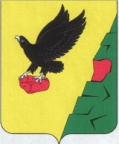             Муниципальное образованиеТюльганский районОренбургской областиАДМИНИСТРАЦИЯТЮЛЬГАНСКОГОРАЙОНАР А С П О Р Я Ж Е Н И Е09.04.2019 № 37-рНаименование рискаУровень рискаПричины и условия возникновения рискаНаименование рискаМероприятия по минимизации и устранению рискаЛицо, ответственное за реализацию мероприятияСрок реализации мероприятияУровень рискаОписание рискаНизкий уровеньотрицательное влияние на отношение институтов гражданского общества к деятельности администрации района по развитию конкуренции, вероятность выдачи предупреждения, возбуждения дела о нарушении антимонопольного законодательства, наложения штрафа отсутствуетНезначительный уровеньвероятность выдачи администрации района предупрежденияСущественный уровеньвероятность выдачи администрации района предупреждения и возбуждения в отношении него дела о нарушении антимонопольного законодательстваВысокий уровеньвероятность выдачи администрации района предупреждения, возбуждения в отношении него дела о нарушении антимонопольного законодательства и привлечения его к административной ответственности (штраф, дисквалификация)